Submitting Plans for Health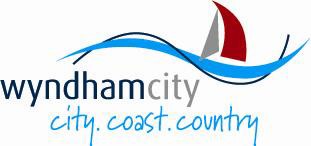  PremisesPublic Health and Wellbeing Act 2008HLHB		PROCESSING TIME: 10 WORKING DAYSPlease use this form to apply to Wyndham City for approval of plans (renovations, redevelopments etc) for your health related premises.  Please note you do not have approval to proceed with the construction until Council has approved the plans.Prior to lodging this application you must consult with our Town Planning and Building Departments.Have you contacted Council’s building department about this application:	  YES		 NOHave you contacted Council’s planning department about this application:	 YES		 NOIMPORTANT: YOU MUST OBTAIN WRITTEN CONSENT FROM OUR TOWN PLANNING DEPARTMENT BEFORE COMPLETING THIS FORMHave you obtained written consent from Council’s planning department?	 YES		 NOType of consent provided by Town Planning Letter (please attach a copy) Consent entered on council systemApplicant Signature:To contact Building/Planning department please contact Wyndham City on 03 9742 0777Fields marked with an asterisk (*) are mandatory and must be completedTitle*		 Mr	 Mrs	 Ms	Other	(please specify)Surname*	Given Name(s)*Company Name (if applicable)Company name should end with Pty Ltd eg: Hair & Makeup Pty LtdABN*	ACN (if applicable)Street Address/Postal Address*	Suburb/Town*	State*	Postcode*Please provide at least on phone number and include area code*Business Phone		After Hours Phone		Business Fax			MobileEmail addressAre you the proprietor/business owner? 	 YES		 NO	If you are not the proprietor/business owner you are required to fill out the next sectionFields marked with an asterisk (*) are mandatory and must be completedTitle*		 Mr	 Mrs	 Ms	 Other (please specify)Surname*	Given Name(s)**If the proprietor/business owner is a company or association, specify name of person completing the application and authority (eg. Director of Company)Authority eg: Director of companyCompany Name (if applicable)Company name should end with Pty Ltd eg: Hair & Makeup Pty LtdABN*	ACN (if applicable)Street Address/Postal Address	*Suburb/Town*			State*		Postcode*Please provide at least on phone number and include area code*Business Phone		After Hours Phone		 Business Fax			MobileEmail addressPrimary Language spoken at the premises* (to assist with communication in the future)Please provide council with a secondary contact person who council can contact if business owner cannot be contactedFields marked with an asterisk (*) are mandatory and must be completedTitle*		 Mr	 Mrs	 Ms	 Other (please specify) Surname*	Given Name(s)*Street Address/Postal Address*	Suburb/Town*	State*	Postcode*Please provide at least on phone number and include area code*Business Phone		After Hours Phone		Business Fax			MobileEmail addressBusiness Trading NamePREMISES ADDRESSStreet Address/Postal Address*	Suburb/Town*	State*	Postcode*Please provide at least on phone number and include area code*Business Phone		After Hours Phone		Business Fax			Mobile Email addressBUSINESS TYPEPlease select one of the following:Home Business		Commercial Business			Mobile BusinessMobile HairdressersPlease contact Council for details about registering a mobile hairdresser business*Please note: Mobile beauty therapy and mobile skin penetration businesses are not permittedPlease select the business activity that your business conducts* (Please select all those that apply)HairdressingBeauty Therapy (please specify type of beauty therapy)Waxing/ThreadingNail TreatmentsEar Piercing (gun only)Make Up Spray TanningLaser TreatmentEye lash extensionsOther (please specify)Skin Penetration (please specify type of beauty therapy)TattooingCosmetic TattooingBody PiercingElectrolysisOther (please specify)	Please indicate the kind of works you plan to undertakeConstructing new premisesAltering existing premisesFitting out existing premisesProposed Opening Date: Proposed Operating Hours:Health Premises Floor PlansPlan drawn to a scale of not less than 1 to 100 which: The whole premises including cleaning areas.  Specific work processes to be carried out in each room.  The location and type of all fixtures, equipment, furniture, shelving, benches etc. The location of equipment and hand washing sinks.Information regarding finishes of floors, walls, ceilings, partitions, benches, shelving, fittings, cupboards, all fixtures and equipment.Plan Assessment FeesFee:	Date Paid:	Receipt No:How to pay:By cash, cheque or credit card – if you know the fee to be paid, include payment when delivering the form by post, fax or in person. If you do not know the fee to be paid, Council will contact you after receiving the application and advise you of the fee and how to pay it.I understand and acknowledge that:The information provided in this application is true and complete to the best of my knowledgeThis application is a legal document and penalties exist for providing false or misleading informationIf the business is owned by a sole trader or a partnership, the proprietor(s) must sign and print name(s)If the business is owned by a company or association - the applicant on behalf of that body must sign and print their name.Applicant Signature	Applicant SignaturePrint Applicant Name	Print Applicant NameDate	DatePlease note: The form is not an application for registration of premises under the Public Health and Wellbeing Act 2008. If you intend to post or fax this form please use the details provided below:Wyndham City Council	Ph:	03 9742 0777PO Box 197	Email:mail@wyndham.vic.gov.auWERRIBEE VIC 3030						Website:Wyndham City Council WebsiteYour personal information is being collected by Wyndham City Council under the laws administrated by Local Government.   Your information will be stored in Council’s Customer Database and used to deliver Council services to you in accordance with Council’s Privacy Policy.  For further information on how your personal information is handled, visit Council’s Privacy Policy at http://www.wyndham.vic.gov.au/aboutwyndham/wyndhamcity/customerservice/information/privacy_policy